ОТЧЁТ ПО АРХЕОЛОГИЧЕСКОЙ ПРАКТИКЕ Отчёт по летней полевой археологической практике предоставляется руководителю в первом семестре следующего учебного года. В отчёте описывается прохождение практики и выполнение работ, в которых непосредственно участвовал практикант. Отчёт должен быть выполнен с соблюдением всех требований и стандартов, предъявляемых к учебным работам (контрольная работа, реферат, курсовая работа) с необходимым научным аппаратом (список литературы, сноски). Отчёт практиканта включает следующие разделы: Титульный лист. Оглавление. Введение: время проведения практики, памятник или район исследования, состав практикантской группы, доставка на место практики, руководство, график работ, режим дня, бытовые особенности. Природногеографическая характеристика района (климат, реки, ручьи, леса, овраги, степи, растительность, выходы геологических слоёв, населённость и т. п.). Общее описание памятника (при раскопках) или памятников (в районе проведения разведок): культурнохронологическая характеристика, планировка, расположение на местности, особенности отдельных участков памятника, географические объекты и ориентиры. Методика и последовательность проведения исследований: разведки на местности, продвижение на автотранспорте или пешим порядком, шурфы и траншеи, раскопки площадью, кольцевой способ раскопок курганов, раскопки по слоям, бровки, расчистка погребений или других объектов, использование землеройной техники, съёмка топопланов или глазомерных планов, виды и особенности фиксации находок, объектов и памятников (фотографии, чертежи, нивелировка), обработка предметов, сортировка и шифровка. Описание материалов раскопок (керамика, орудия труда, оружие, изделия, остатки сооружений и укреплений, погребальный обряд и т. п.). Нужны рисунки или примеры чертежей памятников, раскопов, предметов.Вывод: основные положения и свои умозаключения о памятнике или памятниках в плане науки, обучения студентов и охраны археологического наследия России. Форма титульного листа отчета о практике Министерство образования и науки РФФГБОУ ВПО Глазовский государственный педагогический институт                       им. В.Г. КороленкоКафедра истории и методики преподавания историиОТЧЕТПО АРХЕОЛОГИЧЕСКОЙ ПРАКТИКЕполевой сезон1 июля – 1 августа 2018 г.Выполнил студент 411 группыИсторико-лингвистического факультета Сидоров Сидор СидоровичРуководитель археологической практики к.и.н., доцентЛогинов С.Л.Глазов 2018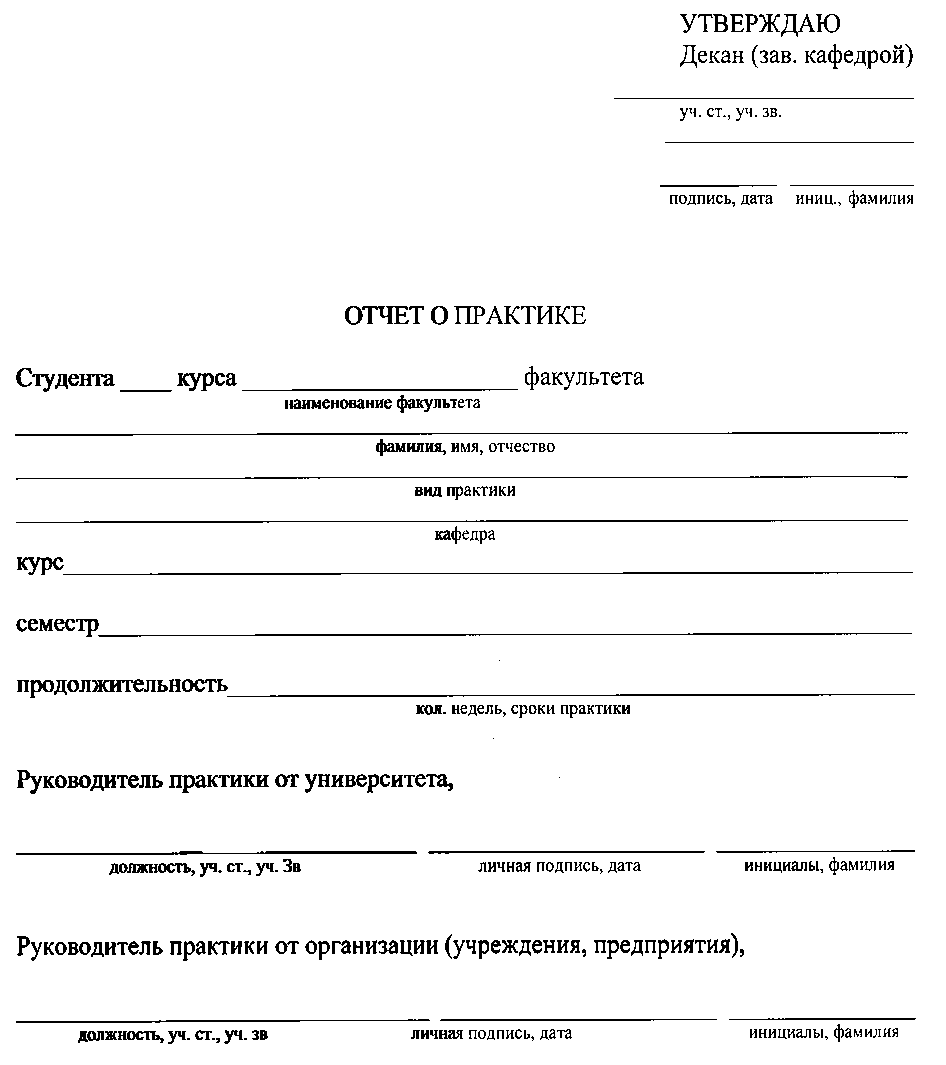 